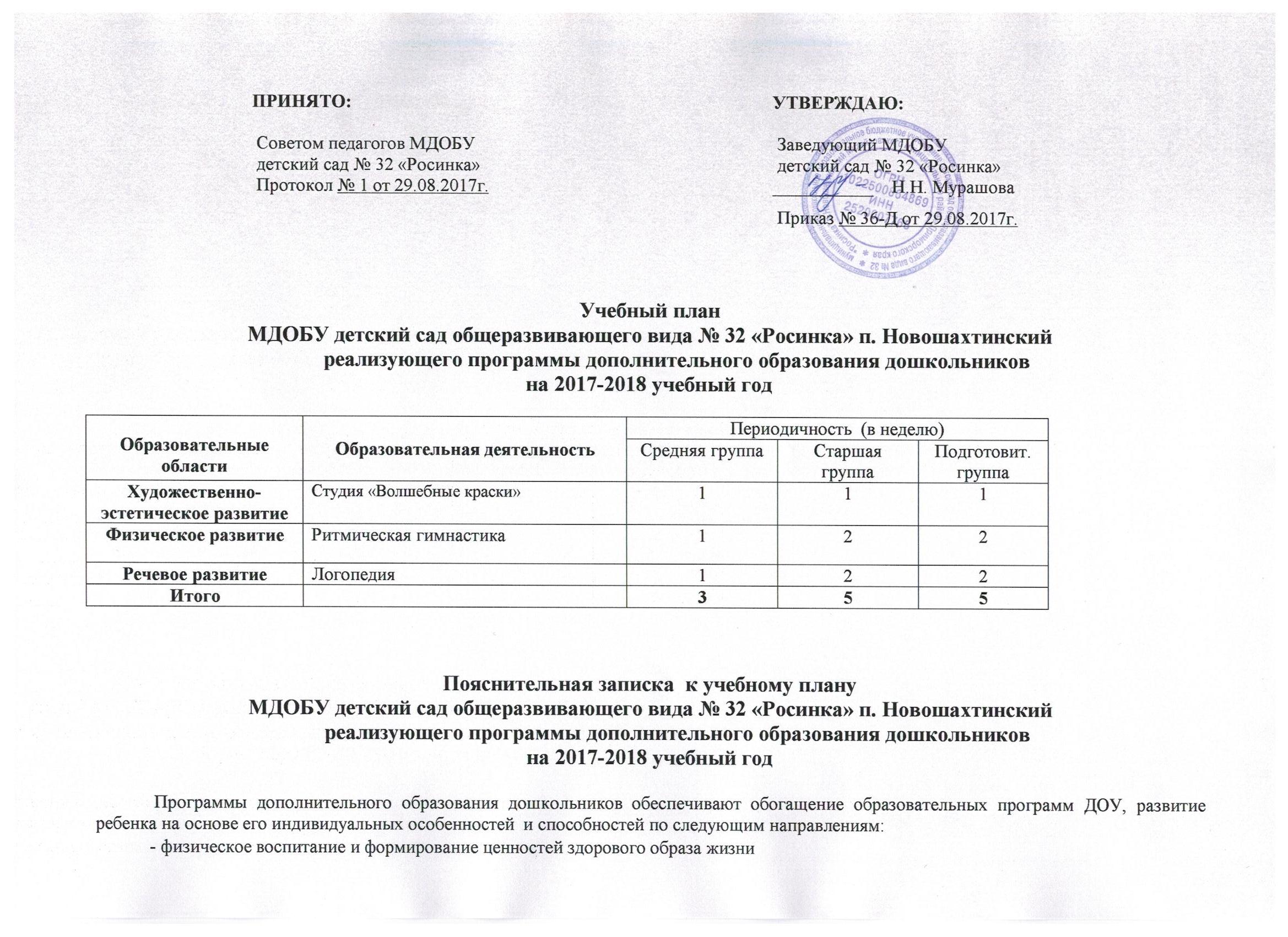 - художественно-эстетическое воспитание Созданы  условия  для  развития личности ребенка в специально организованной предметно-пространственной развивающей среде. Это способствует мотивации  личности ребенка к  познанию и творчеству, приобщению к  общечеловеческим  ценностям, укреплению физического и психического развития дошкольников.Нормы и  требования к нагрузке воспитанников, а также планирование учебной нагрузки  в течение  занятия    определены инструктивно-методическим письмом  Министерства образования РФ от 14.03.2000 г. № 65 /23-16 , а также в соответствии с санитарно- эпидемиологическими  требованиями  к устройству, содержанию и организации  режима дня  работы ДОУ.Платные дополнительные услуги  проводится во вторую половину дня 1-2  раза в неделю. Количество детей в кружках – 10-15  человек, логопедия – индивидуально и группой по 2-3 человека.           Организованная совместная деятельность  проводится  в соответствии с программой, учебным планом, расписанием работы кружка, табелем посещаемости детей.Наименование образовательной программы дополнительного образованияНаправлениеПериодичность в неделю, продолжительность работыПериодичность в неделю, продолжительность работыПериодичность в неделю, продолжительность работыРуководительНаименование образовательной программы дополнительного образованияНаправлениеСредняя гр.Старшаягр.Подготов.Гр.Руководитель«Волшебная кисточка»Художественно-эстетическое1/ 20 мин.  1/ 20 мин.  1/ 25 мин.Осавлюк М.А., воспитатель Ритмическая гимнастикаФизическое развитие1/ 20 мин.   2/ 20 мин   2/ 25 мин.Рой М.Ю., музыкальный руководитель ЛогопедияРечевое развитие1/ 20 мин.   2/ 20 мин   2/ 25 мин.Сташко Е.А., логопедИтого3/ 1 час  5/ 1 час 40   мин.  5/ 2ч.05    мин